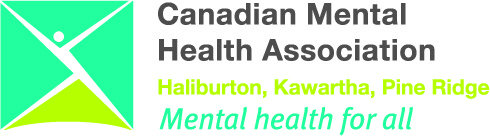 Harrison House Application PackageWhat is Harrison House? Harrison House is a transitional, eight-bed, co-ed rehabilitative housing program for people with a diagnosed mental illness. The purpose of the program is to support people to develop life skills that empower and support their independence.  Residents have access to in home and community based; social recreation, psycho-educational and home maintenance programming. Rental agreements are time-limited (one year term) as the program is geared toward the transition to independent living.  Residents may also work on their recovery goals with a Mental Health Case Manager. Eligibility Criteria:16 years of age or olderDiagnosed mental illnessGood mobility; able to climb stairs without assistance (Harrison House is not a fully accessible home )Willing to participate in all aspects of programming (life skill, social rec, home maintenance, trustee etc.)Able to get along well with othersAble to work toward eventual independenceHow to Apply:Please complete and submit the following application package. Should you require assistance to complete an application, please contact us by calling (705) 328-2798 ext. 28.Completed applications can be sent to any of the following:Fax:  705-328-0711E-mail:  HarrisonHouse@cmhahkpr.caMail: 33 Lindsay Street South, Unit C, Lindsay, Ontario, K9V 2L9If you have any questions about Harrison House, please contact us at (705) 328-2798 ext. 28 or HarrisonHouse@cmhahkpr.caNext Step:   All eligible applicants will be contacted for an interview.         Harrison House Referral Form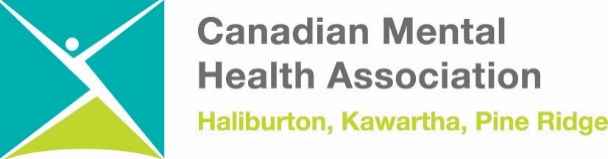 Alternate Phone Number/email           ________________________________________In your own words, please explain why you are interested in participating in the Harrison House program? Please check what areas you require skill development and support in (feel free to write more detailed information on the back of the form or in the box) Box can be checked by double clicking on it and selecting “checked.” Please list 3 of your strengths.Please tell us what your future plans are for tenancy? (What city/town/village you want to live in, with whom, what kind of apartment you want etc.)Name:Date of Birth:Address:Phone Number:Can we leave a voicemail at this number?  Yes   No    DiscreteWas the person you are supporting involved in the completion of this referral? Yes   No Name of Referring Person:Contact information of referring person:Any other Support Workers involved:Referral Submission Date:Other Contacts and Consents:Life Skills Requiring DevelopmentLife Skills Requiring DevelopmentMeal PlanningCooking Skills/Meal PreparationDevelopment of Daily Living Routines(ADL’S)Physical Wellness Activities/ConnectionsGrocery ShoppingLaundryPersonal Recovery Goal SettingBudgetingGrooming/Personal CareHome Maintenance/CleaningHome Safety Apartment Search SkillsReferrals to Community Supports